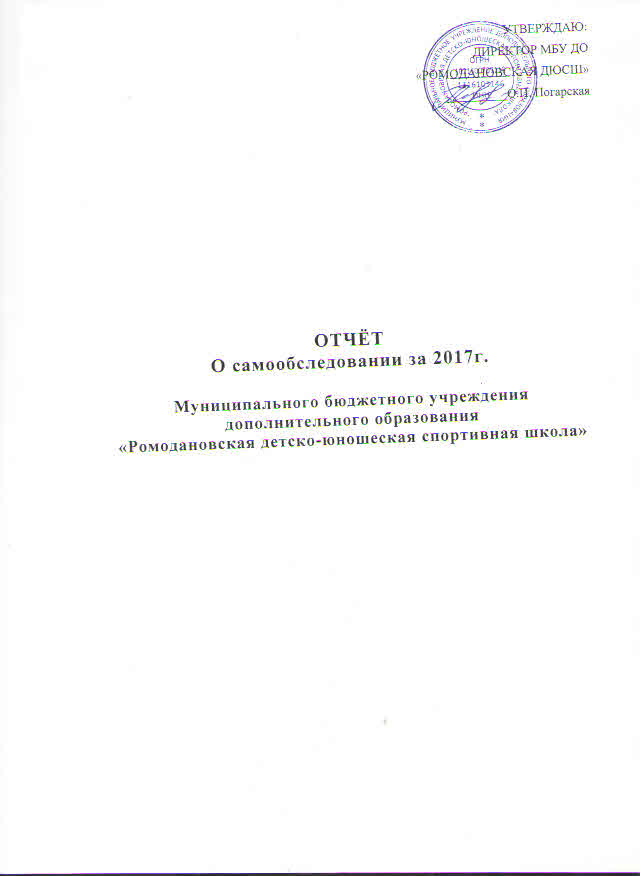 ОТЧЕТРЕЗУЛЬТАТАХ САМООБСЛЕДОВАНИЯМБУДО «Ромодановская ДЮСШ»за 2017 год.ВведениеСамообследование Муниципального бюджетного учреждения дополнительного образования "Ромодановская детско-юношеская спортивная школа" Ромодановского муниципального района Республики Мордовия (далее – МБУДО "Ромодановская ДЮСШ") проводилось в соответствии с Законом Российской Федерации от 29.12.2012 N 273-ФЗ "Об образовании в Российской Федерации", Приказом Министерства образования и науки Российской Федерации (Минобрнауки России) от 14 июня 2013 г. N 462 "Об утверждении Порядка проведения самообследования образовательной организацией", внутренними локальными актами МБУДО "Ромодановская ДЮСШ ".Отчет составлен по материалам самообследования деятельности организации за 2017 год.При самообследовании анализировались:организационно-правовое обеспечение образовательной деятельности;структура и система управления;образовательная деятельность МБУДО "Ромодановская ДЮСШ" в целом (соответствие содержания учебных планов и образовательных программ, качество подготовки выпускников по результатам текущей успеваемости и итоговых аттестаций, качество организации учебного процесса);спортивно-массовая работа МБУДО " Ромодановская ДЮСШ";кадровое обеспечение образовательного процесса по заявленным образовательным программам (качественный состав педагогических кадров);материально-техническая база МБУДО "Ромодановская ДЮСШ" (обеспеченность образовательного процесса необходимым оборудованием).Общая характеристика образовательной организации.Общие вопросы.Муниципальное бюджетное учреждение дополнительного образования «Ромодановская детско-юношеская спортивная школа» Ромодановского района Республики Мордовия (МБУДО «Ромодановская ДЮСШ») расположено по адресу: Республика Мордовия, Ромодановский район, п. Ромоданово, пер. Крылова д.9Учредитель – функции Учредителя от имени Ромодановского муниципального района осуществляет администрация Ромодановского  муниципального района.Детско-спортивная школа имеет статус муниципального бюджетного учреждения дополнительного образования и реализует дополнительные общеобразовательные программы физкультурно-спортивной направленности (общеразвивающие и предпрофессиональные) по 9 видам спорта: баскетбол, футбол, греко-римская борьба, легкая атлетика, волейбол, каратэ, настольный теннис, хоккей, ушу.Деятельность образовательного учреждения регламентируется следующими документами:Закон РФ «Об образовании»;Устав, утверждённый постановлением Администрации Ромодановского муниципального района от 20.01.2016 г. №19;Свидетельство о постановке на учёт Российской организации в налоговом органе Ичалковского муниципального района Республики Мордовия;Свидетельство о внесении в единый государственный реестр юридических лиц, выданное межрайонной инспекцией Федеральной налоговой службы № 9 по Республике Мордовия;Лицензия на право осуществлении образовательной деятельности №3847 от 25.11.1016;Санитарно-эпидемиологическое заключение № 13.01.04.960.М.001593.11.07 от 30.11.2017г.Образовательная и управленческая деятельность МБУДО «Ромодановская ДЮСШ» регулируется локальными актами, которые соответствуют требованиям к учреждениям данного типа. В текущем учебном году в локальные акты ДЮСШ были внесены изменения в соответствии с требованиями законодательства. Анализ образовательного процесса2.1. Контингент обучающихсяМБУДО «Ромодановская ДЮСШ» реализует в своей деятельности дополнительные общеобразовательные программы в области физической культуры и спорта.В 2017 году продолжается развитие по 9 видам спорта: баскетбол, футбол, греко-римская борьба, легкая атлетика, волейбол, каратэ, настольный теннис, хоккей, ушу.В 2017 г. была скомплектована 26 группы с наполняемостью 475 человек. Возрастной контингент2.2.Образовательная деятельностьСодержание и организация образовательной деятельности в МБУДО «Ромодановская ДЮСШ» определяется дополнительными общеобразовательными программами в области физической культуры и спорта по культивируемым видам спорта с учетом федеральных стандартов спортивной подготовки. В учреждении учащимся предоставляется возможность выбора того вида спорта, которым они хотели бы заниматься в соответствии со своими наклонностями, а также возможность обучения на нескольких отделениях.Наполняемость учебных групп и объём учебно-тренировочной нагрузки по годам обучения определяется в соответствии с образовательной программой и учебным планом.	В школе могут заниматься ребята в возрасте от 5 до 18 лет включительно, не имеющие медицинских противопоказаний. Минимальный возраст набора детей для разных видов спорта определяется в соответствии с нормативно-правовыми основами, регулирующими деятельность спортивных школ.Образовательная деятельность в школе строится на основании учебного плана. Учебный план включает в себя этапы обучения: спортивно – оздоровительный этап, этап начальной подготовки, тренировочный (спортивная специализация) Спортивная подготовка многолетняя, круглогодичная. Учебный план разрабатывается из расчета 52 недель, 46 недель занятий непосредственно в условиях спортивной школы. С увеличением общего годового объема часов изменяются по годам обучения соотношение времени на различные виды подготовки. Повышается удельный вес нагрузок на техническую, общую и специальную физическую, тактическую подготовку.Проведение учебно-тренировочных занятий планируется в соответствии с учебно-тематическими планами по годам обучения и недельным объемом учебно-тренировочной работы, предусмотренным этапом спортивной подготовки учащихся. Содержание и организация учебно-тренировочного процесса определяется дополнительными общеобразовательными программами по видам спорта, рассмотренными и утвержденными на педагогическом совете.Все тренеры-преподаватели работают на основании своего учебного плана, который составляется на 52 недели, количество часов в год соответствует этапу обучения. Учебный план регламентируется расписанием занятий. Учебное расписание соответствует санитарно-гигиеническим нормам.Соревновательная деятельность является составной частью учебно-тренировочного процесса и проводится в соответствии с календарем спортивно-массовых мероприятий на год. Соревнования занимают важное место в системе воспитательной работы спортивной школы, являются средством контроля за успешностью учебно-тренировочной и воспитательной работы в целом. Они дают возможность тренеру проследить динамику развития как физических, так и личностных качеств у юных спортсменов. Регулярное и планомерное участие в соревнованиях различного уровня помогает формированию морально-волевых качеств у учащихся. В 2017 году были показаны следующие значимые результаты:Списки победителей и призеров МБУДО «Ромодановская ДЮСШ» за 2017г. На протяжении нескольких лет, в ДЮСШ сохраняется положительная динамика общего количества проведенных мероприятий. Все большее количество участников образовательного процесса имеет возможность повышать свой спортивный уровень. Сохраняется высокая доля соревнований регионального значения.По-прежнему высоко количество проведенных ДЮСШ спортивно-массовых мероприятий. Традиционными становятся Всероссийские соревнования школьников «Президентские спортивные игры» и «Президентские состязания», «Мини-футбол в школу», «Кожаный мяч», «Золотая шайба», Зимний и Летний фестивали ГТО и многие другие. ДЮСШ проводит Первенство района по видам спорта, матчевые встречи, открытые районные соревнования, турниры и фестивали.Традиционно, Ромодановская ДЮСШ постоянно поддерживает связь с общеобразовательными организациями района.Анализ учебно-воспитательного процесса	В течение учебного года проводится объективный и систематический контроль за учебно-тренировочной работой обучающихся, что содействует повышению уровня преподавания, улучшению организации учебных занятий обучающихся и усилению их ответственности за качество своего труда.Контроль производится в следующих формах:собеседование;тестирование;выполнение спортивных нормативов;участие в соревнованиях.	Вначале и в конце учебного года проводится сдача контрольных нормативов по ОФП и СФП, учащиеся принимают участие в соревнованиях районного, зонального, республиканского, межрегионального и федерального уровня.	В 2017 году в ДЮСШ продолжается методическая работа. Необходимая помощь тренерско-преподавательскому составу оказывается со стороны методиста.	Вопросы качества учебно-тренировочного процесса рассматриваются на педагогических советах. В течение года проводились консультации по вопросам содержания и оформления дополнительных образовательных программ тренеров-преподавателей, ведению учебной документации, организации приема контрольно-переводных нормативов, техники безопасности учебно-тренировочных занятий и во время соревнований. Обсуждались вопросы перехода на новые образовательные стандарты по видам спорта.Обучающиеся МБУДО «Ромодановская ДЮСШ» ежегодно проходят медицинский осмотр. Медицинское обслуживание учащихся обеспечивает врачи педиатры  районной поликлиники.Учебно-тренировочные занятия проводятся на базе ДЮСШ, стадиона, ледового дворца, а также на базе общеобразовательных учреждений района.По итогам учебного года все обучающиеся ДЮСШ сдают переводные нормативы. Критерием освоения обучающимися образовательной программ по виду спорта является и выполнение учащимися разрядных нормативов.В 2017 году разрядные требования выполнили:КМС – 0 человекI  разряд  – 0 человекаМассовые разряды – 46 человека3. Кадровое обеспечение учебного процесса.	В 2017 году общая численность коллектива МБУДО «Ромодановская ДЮСШ» составляла 39 чел. В том числе: 1 директор, 22 тренеров-преподавателей, 1 методист, 15 человек – обслуживающий персонал.На конец учебного года по отделениям тренерско-преподавательский состав распределился следующим образом:отделение баскетбола – 1 тренер-преподаватель (по совместительству);отделение футбола – 4 тренер-преподаватель (1 основной и 3 по совместительству);секция греко-римская борьбы – 1 тренеров-преподавателей (по совместительству);волейбол – 7 тренер-преподаватель (по совместительству);легкая атлетика – 2 тренер-преподаватель (1 по совместительству и 1 по внутреннему совместительству(директор));настольный теннис  – 3 тренер-преподаватель (по совместительству);карате  – 1 тренер-преподаватель (по совместительству);ушу – 1 тренер-преподаватель (по совместительству);хоккей - 3 тренер-преподаватель (по основному месту работы);Открытость образовательного процесса	С 2011 года школа имеет интернет-представительство. Своевременно заполняется новостной блок. Дается информация о деятельности ДЮСШ, успехах воспитанников. Размещаются фотографии. Имеется электронная почта. Уже много лет ДЮСШ тесно сотрудничает с районными и региональными средствами массовой информации. Обеспечение условий безопасностиАдминистрацией Ромодановской ДЮСШ  уделяется постоянное внимание безопасности образовательного учреждения. Приоритетным направлением в области организации условий безопасности учреждение считает совокупность мероприятий образовательного, административно-хозяйственного и охранного характера с обязательной организацией мониторинга.Чрезвычайных ситуации в МБУДО «Ромодановская ДЮСШ» за текущий год не допущено.  В учреждении проводятся первичные инструктажи, инструктажи по технике безопасности на рабочем месте, инструктажи по пожарной безопасности, антитеррористической защищенности, охране труда. Пропускной режим осуществляется силами работников. Оформлен паспорт безопасности ДЮСШ, Паспорт безопасности дорожного передвижения.Качество материально-технической базыЗаключение	В 2017 году МБУДО «Ромодановска ДЮСШ» продолжало работу над задачами:формирование и развитие способностей обучающихся в области физической культуры и спорта;удовлетворение индивидуальных потребностей обучающихся в занятиях физической культурой и спортом;формирование культуры здорового и безопасного образа жизни, укрепление здоровья обучающихся;выявление, развитие и поддержку талантливых обучающихся, а также лиц, проявивших выдающиеся способности в области физической культуры и спорта;подготовку спортивного резерва и спортсменов высокого класса в соответствии с федеральными стандартами спортивной подготовки;социализацию и адаптацию обучающихся к жизни в обществе;формирование общей культуры учащихся.	Спортивная школа является социально значимым объектом района. На базе ДЮСШ проводятся районные,  республиканские, зональные этапы всероссийских спортивных мероприятий. ДЮСШ является активным участником различных акций, направленных на   популяризацию   спорта, формирование   и поддержание здорового образа жизни.Всего групп/уч-ся26/475СОГ (гр/уч-ся)11/153НП7/189УТГ8/133По отделениямБаскетбол2/34Волейбол7/129Греко-римская борьба2/24Каратэ1/14Легкая атлетика2/46Настольный теннис3/52Ушу1/13Футбол 4/87Хоккей4/76N п/пN п/пПоказателиПоказателиЕдиницаизмерения1.1.Образовательная деятельностьОбразовательная деятельностьОбразовательная деятельностьОбразовательная деятельностьОбразовательная деятельностьОбразовательная деятельность1.11.1Общая численность учащихся, в том числе:Общая численность учащихся, в том числе:Общая численность учащихся, в том числе:Общая численность учащихся, в том числе:475 человека1.1.11.1.1Детей в возрасте до 5 летДетей в возрасте до 5 летДетей в возрасте до 5 лет6 человек1.1.21.1.2Детей в возрасте 5 - 9 летДетей в возрасте 5 - 9 летДетей в возрасте 5 - 9 летДетей в возрасте 5 - 9 лет201 человека1.1.31.1.3Детей в возрасте 10 - 14 летДетей в возрасте 10 - 14 летДетей в возрасте 10 - 14 летДетей в возрасте 10 - 14 лет194 человек1.1.41.1.4Детей в возрасте 15 - 17 летДетей в возрасте 15 - 17 летДетей в возрасте 15 - 17 летДетей в возрасте 15 - 17 лет74 человека1.21.2Численность учащихся, обучающихся по образовательным программам по договорам об оказании платных образовательных услугЧисленность учащихся, обучающихся по образовательным программам по договорам об оказании платных образовательных услугЧисленность учащихся, обучающихся по образовательным программам по договорам об оказании платных образовательных услугЧисленность учащихся, обучающихся по образовательным программам по договорам об оказании платных образовательных услугнетЧисленность учащихся, обучающихся по образовательным программам по договорам об оказании платных образовательных услугЧисленность учащихся, обучающихся по образовательным программам по договорам об оказании платных образовательных услугЧисленность учащихся, обучающихся по образовательным программам по договорам об оказании платных образовательных услугЧисленность учащихся, обучающихся по образовательным программам по договорам об оказании платных образовательных услугЧисленность учащихся, обучающихся по образовательным программам по договорам об оказании платных образовательных услугЧисленность учащихся, обучающихся по образовательным программам по договорам об оказании платных образовательных услугЧисленность учащихся, обучающихся по образовательным программам по договорам об оказании платных образовательных услугЧисленность учащихся, обучающихся по образовательным программам по договорам об оказании платных образовательных услуг1.31.3Численность/удельный вес численности учащихся, занимающихся в 2-х и более объединениях (кружках, секциях, клубах), в общей численности учащихсяЧисленность/удельный вес численности учащихся, занимающихся в 2-х и более объединениях (кружках, секциях, клубах), в общей численности учащихсяЧисленность/удельный вес численности учащихся, занимающихся в 2-х и более объединениях (кружках, секциях, клубах), в общей численности учащихсяЧисленность/удельный вес численности учащихся, занимающихся в 2-х и более объединениях (кружках, секциях, клубах), в общей численности учащихсяЧисленность/удельный вес численности учащихся, занимающихся в 2-х и более объединениях (кружках, секциях, клубах), в общей численности учащихсяЧисленность/удельный вес численности учащихся, занимающихся в 2-х и более объединениях (кружках, секциях, клубах), в общей численности учащихся5 человек/1.05 %Численность/удельный вес численности учащихся, занимающихся в 2-х и более объединениях (кружках, секциях, клубах), в общей численности учащихсяЧисленность/удельный вес численности учащихся, занимающихся в 2-х и более объединениях (кружках, секциях, клубах), в общей численности учащихсяЧисленность/удельный вес численности учащихся, занимающихся в 2-х и более объединениях (кружках, секциях, клубах), в общей численности учащихсяЧисленность/удельный вес численности учащихся, занимающихся в 2-х и более объединениях (кружках, секциях, клубах), в общей численности учащихсяЧисленность/удельный вес численности учащихся, занимающихся в 2-х и более объединениях (кружках, секциях, клубах), в общей численности учащихсяЧисленность/удельный вес численности учащихся, занимающихся в 2-х и более объединениях (кружках, секциях, клубах), в общей численности учащихсяЧисленность/удельный вес численности учащихся, занимающихся в 2-х и более объединениях (кружках, секциях, клубах), в общей численности учащихсяЧисленность/удельный вес численности учащихся, занимающихся в 2-х и более объединениях (кружках, секциях, клубах), в общей численности учащихсяЧисленность/удельный вес численности учащихся, занимающихся в 2-х и более объединениях (кружках, секциях, клубах), в общей численности учащихсяЧисленность/удельный вес численности учащихся, занимающихся в 2-х и более объединениях (кружках, секциях, клубах), в общей численности учащихсяЧисленность/удельный вес численности учащихся, занимающихся в 2-х и более объединениях (кружках, секциях, клубах), в общей численности учащихсяЧисленность/удельный вес численности учащихся, занимающихся в 2-х и более объединениях (кружках, секциях, клубах), в общей численности учащихся1.41.4Численность/удельный вес численности учащихся с применением дистанционных образовательных технологий, электронного обучения, в общей численности учащихсяЧисленность/удельный вес численности учащихся с применением дистанционных образовательных технологий, электронного обучения, в общей численности учащихсяЧисленность/удельный вес численности учащихся с применением дистанционных образовательных технологий, электронного обучения, в общей численности учащихсяЧисленность/удельный вес численности учащихся с применением дистанционных образовательных технологий, электронного обучения, в общей численности учащихсянетЧисленность/удельный вес численности учащихся с применением дистанционных образовательных технологий, электронного обучения, в общей численности учащихсяЧисленность/удельный вес численности учащихся с применением дистанционных образовательных технологий, электронного обучения, в общей численности учащихсяЧисленность/удельный вес численности учащихся с применением дистанционных образовательных технологий, электронного обучения, в общей численности учащихсяЧисленность/удельный вес численности учащихся с применением дистанционных образовательных технологий, электронного обучения, в общей численности учащихсяЧисленность/удельный вес численности учащихся с применением дистанционных образовательных технологий, электронного обучения, в общей численности учащихсяЧисленность/удельный вес численности учащихся с применением дистанционных образовательных технологий, электронного обучения, в общей численности учащихсяЧисленность/удельный вес численности учащихся с применением дистанционных образовательных технологий, электронного обучения, в общей численности учащихсяЧисленность/удельный вес численности учащихся с применением дистанционных образовательных технологий, электронного обучения, в общей численности учащихся1.51.5Численность/удельный вес численности учащихся пообразовательным программам для детей с выдающимися способностями, в общей численности учащихсяЧисленность/удельный вес численности учащихся пообразовательным программам для детей с выдающимися способностями, в общей численности учащихсяЧисленность/удельный вес численности учащихся пообразовательным программам для детей с выдающимися способностями, в общей численности учащихсяЧисленность/удельный вес численности учащихся пообразовательным программам для детей с выдающимися способностями, в общей численности учащихсяЧисленность/удельный вес численности учащихся пообразовательным программам для детей с выдающимися способностями, в общей численности учащихсяЧисленность/удельный вес численности учащихся пообразовательным программам для детей с выдающимися способностями, в общей численности учащихсянетЧисленность/удельный вес численности учащихся пообразовательным программам для детей с выдающимися способностями, в общей численности учащихсяЧисленность/удельный вес численности учащихся пообразовательным программам для детей с выдающимися способностями, в общей численности учащихсяЧисленность/удельный вес численности учащихся пообразовательным программам для детей с выдающимися способностями, в общей численности учащихсяЧисленность/удельный вес численности учащихся пообразовательным программам для детей с выдающимися способностями, в общей численности учащихсяЧисленность/удельный вес численности учащихся пообразовательным программам для детей с выдающимися способностями, в общей численности учащихсяЧисленность/удельный вес численности учащихся пообразовательным программам для детей с выдающимися способностями, в общей численности учащихсяЧисленность/удельный вес численности учащихся пообразовательным программам для детей с выдающимися способностями, в общей численности учащихсяЧисленность/удельный вес численности учащихся пообразовательным программам для детей с выдающимися способностями, в общей численности учащихсяЧисленность/удельный вес численности учащихся пообразовательным программам для детей с выдающимися способностями, в общей численности учащихсяЧисленность/удельный вес численности учащихся пообразовательным программам для детей с выдающимися способностями, в общей численности учащихсяЧисленность/удельный вес численности учащихся пообразовательным программам для детей с выдающимися способностями, в общей численности учащихсяЧисленность/удельный вес численности учащихся пообразовательным программам для детей с выдающимися способностями, в общей численности учащихся1.61.6Численность/удельный вес численности учащихсяпо образовательным программам, направленным на работу с детьми с особыми  потребностями  в  образовании,  в  общей  численности  учащихся, в том числе:Численность/удельный вес численности учащихсяпо образовательным программам, направленным на работу с детьми с особыми  потребностями  в  образовании,  в  общей  численности  учащихся, в том числе:Численность/удельный вес численности учащихсяпо образовательным программам, направленным на работу с детьми с особыми  потребностями  в  образовании,  в  общей  численности  учащихся, в том числе:Численность/удельный вес численности учащихсяпо образовательным программам, направленным на работу с детьми с особыми  потребностями  в  образовании,  в  общей  численности  учащихся, в том числе:Численность/удельный вес численности учащихсяпо образовательным программам, направленным на работу с детьми с особыми  потребностями  в  образовании,  в  общей  численности  учащихся, в том числе:Численность/удельный вес численности учащихсяпо образовательным программам, направленным на работу с детьми с особыми  потребностями  в  образовании,  в  общей  численности  учащихся, в том числе:нетЧисленность/удельный вес численности учащихсяпо образовательным программам, направленным на работу с детьми с особыми  потребностями  в  образовании,  в  общей  численности  учащихся, в том числе:Численность/удельный вес численности учащихсяпо образовательным программам, направленным на работу с детьми с особыми  потребностями  в  образовании,  в  общей  численности  учащихся, в том числе:Численность/удельный вес численности учащихсяпо образовательным программам, направленным на работу с детьми с особыми  потребностями  в  образовании,  в  общей  численности  учащихся, в том числе:Численность/удельный вес численности учащихсяпо образовательным программам, направленным на работу с детьми с особыми  потребностями  в  образовании,  в  общей  численности  учащихся, в том числе:Численность/удельный вес численности учащихсяпо образовательным программам, направленным на работу с детьми с особыми  потребностями  в  образовании,  в  общей  численности  учащихся, в том числе:Численность/удельный вес численности учащихсяпо образовательным программам, направленным на работу с детьми с особыми  потребностями  в  образовании,  в  общей  численности  учащихся, в том числе:Численность/удельный вес численности учащихсяпо образовательным программам, направленным на работу с детьми с особыми  потребностями  в  образовании,  в  общей  численности  учащихся, в том числе:Численность/удельный вес численности учащихсяпо образовательным программам, направленным на работу с детьми с особыми  потребностями  в  образовании,  в  общей  численности  учащихся, в том числе:Численность/удельный вес численности учащихсяпо образовательным программам, направленным на работу с детьми с особыми  потребностями  в  образовании,  в  общей  численности  учащихся, в том числе:Численность/удельный вес численности учащихсяпо образовательным программам, направленным на работу с детьми с особыми  потребностями  в  образовании,  в  общей  численности  учащихся, в том числе:Численность/удельный вес численности учащихсяпо образовательным программам, направленным на работу с детьми с особыми  потребностями  в  образовании,  в  общей  численности  учащихся, в том числе:Численность/удельный вес численности учащихсяпо образовательным программам, направленным на работу с детьми с особыми  потребностями  в  образовании,  в  общей  численности  учащихся, в том числе:Численность/удельный вес численности учащихсяпо образовательным программам, направленным на работу с детьми с особыми  потребностями  в  образовании,  в  общей  численности  учащихся, в том числе:Численность/удельный вес численности учащихсяпо образовательным программам, направленным на работу с детьми с особыми  потребностями  в  образовании,  в  общей  численности  учащихся, в том числе:Численность/удельный вес численности учащихсяпо образовательным программам, направленным на работу с детьми с особыми  потребностями  в  образовании,  в  общей  численности  учащихся, в том числе:Численность/удельный вес численности учащихсяпо образовательным программам, направленным на работу с детьми с особыми  потребностями  в  образовании,  в  общей  численности  учащихся, в том числе:Численность/удельный вес численности учащихсяпо образовательным программам, направленным на работу с детьми с особыми  потребностями  в  образовании,  в  общей  численности  учащихся, в том числе:Численность/удельный вес численности учащихсяпо образовательным программам, направленным на работу с детьми с особыми  потребностями  в  образовании,  в  общей  численности  учащихся, в том числе:1.6.11.6.1Учащиеся с ограниченными возможностями здоровьяУчащиеся с ограниченными возможностями здоровьяУчащиеся с ограниченными возможностями здоровьяУчащиеся с ограниченными возможностями здоровьяУчащиеся с ограниченными возможностями здоровьяУчащиеся с ограниченными возможностями здоровьянетнет1.6.21.6.2Дети-сироты, дети, оставшиеся без попечения родителейДети-сироты, дети, оставшиеся без попечения родителейДети-сироты, дети, оставшиеся без попечения родителейДети-сироты, дети, оставшиеся без попечения родителейДети-сироты, дети, оставшиеся без попечения родителейДети-сироты, дети, оставшиеся без попечения родителейнетнет1.6.31.6.3Дети-мигрантыДети-мигрантыДети-мигрантыДети-мигрантыДети-мигрантыДети-мигрантынетнет1.6.41.6.4Дети, попавшие в трудную жизненную ситуациюДети, попавшие в трудную жизненную ситуациюДети, попавшие в трудную жизненную ситуациюДети, попавшие в трудную жизненную ситуациюДети, попавшие в трудную жизненную ситуациюДети, попавшие в трудную жизненную ситуациюнетнет№ п/пФ.И.КружокНаименование соревнования, место проведенияЗанятое местоФ.И.О. тренера1Команда Ромодановской ДЮСШ 2004 г.р.ФутболРеспубликанский турнир по мини-футболу на призы ДЮФЛ  РМ (г.Саранск, январь 2017г.)1Толмаев А.Н.2Команда Ромодановской ДЮСШ (2002-03г.р.)Хоккей с шайбойРеспубликанские соревнования юных хоккеистов клуба "Золотая шайба" им.А.В.Тарасова в младшей возрастной группе сезон 2016-2017гг. (февраль 2017)1Макаров А.В.Воробьёв А.С.3Команда Ромодановской ДЮСШ (2006-07г.р.)Хоккей с шайбойРеспубликанские соревнования юных хоккеистов клуба "Золотая шайба" им.А.В.Тарасова в старшей возрастной группе сезон 2016-2017гг.(март 2017г.)3Макаров А.В.Воробьёв А.С.4Команда Ромодановской ДЮСШ (2002-03г.р.)Хоккей с шайбойПервенство Мордовии по хоккею с шайбой (2002-03 гр.)1Макаров А.В.Воробьёв А.С.5Команда Ромодановской ДЮСШ (2000-01г.р.)Хоккей с шайбойПервенство Мордовии по хоккею с шайбой (2000-01 гр.)2Макаров А.В.Воробьёв А.С.6Команда Ромодановской ДЮСШ 2005-06 г.р.ФутболПервенство Республики Мордовия по мини-футболу среди детско-юношеских команд 2005-06 г.г.р.1Толмаев А.Н.7Команда Ромодановской ДЮСШ (2006-07г.р.)Хоккей с шайбойРеспубликанский турнир по хоккею с шайбой «Кубок надежды»2Макаров А.В.Воробьёв А.С.Команда Ромодановской ДЮСШ (2002-03г.р.)Хоккей с шайбойРеспубликанский турнир по хоккею с шайбой «Кубок надежды»1Макаров А.В.Воробьёв А.С.8Сайфетдинов Умар2008 г.р.(29 кг.)Греко-римская борьбаВсероссийский турнир по греко-римской борьбе на призы Кокурина В.А. (г.Саранск 21-22.04.2017г.)3Сафаров А.К.9Бикбаев Абдулкадир2007 г.р.(29 кг.)Греко-римская борьбаВсероссийский турнир по греко-римской борьбе на призы Кокурина В.А. г.Саранск 21-22.04.2017г.)3Сафаров А.К.10Бикбаев Амин2003 г.р.(38 кг.)Греко-римская борьбаВсероссийский турнир по греко-римской борьбе на призы Кокурина В.А. г.Саранск 21-22.04.2017г.)3Сафаров А.К.11Абдулов Айса2006 г.р.(35 кг.)Греко-римская борьбаВсероссийский турнир по греко-римской борьбе на призы Кокурина В.А. г.Саранск 21-22.04.2017г.)2Сафаров А.К.12Сайфетдинов Умар2008 г.р.(29 кг.)Греко-римская борьбаIVРеспубликанский турнир по греко-римской борьбе памяти заслуженного тренера РСФСР – почётного ветерана Общества «Динамо»  Кокурина К.А. (Ичалки, с.Рождествено  13.05.2017г.)3Сафаров А.К.13Саберзянов Али 2008 г.р.(28 кг.)Греко-римская борьбаIVРеспубликанский турнир по греко-римской борьбе памяти заслуженного тренера РСФСР – почётного ветерана Общества «Динамо»  Кокурина К.А. (Ичалки, с.Рождествено  13.05.2017г.)3Сафаров А.К.14Абдулов Айса2006 г.р.(35 кг.)Греко-римская борьбаIVРеспубликанский турнир по греко-римской борьбе памяти заслуженного тренера РСФСР – почётного ветерана Общества «Динамо»  Кокурина К.А. (Ичалки, с.Рождествено  13.05.2017г.)2Сафаров А.К.15Халиков Халим2008 г.р.(25 кг.)Греко-римская борьбаIVРеспубликанский турнир по греко-римской борьбе памяти заслуженного тренера РСФСР – почётного ветерана Общества «Динамо»  Кокурина К.А. (Ичалки, с.Рождествено  13.05.2017г.)1Сафаров А.К.16Бикбаев Абдулкадир2007 г.р.(29 кг.)Греко-римская борьбаIVРеспубликанский турнир по греко-римской борьбе памяти заслуженного тренера РСФСР – почётного ветерана Общества «Динамо»  Кокурина К.А. (Ичалки, с.Рождествено  13.05.2017г.)1Сафаров А.К.17Кадеев Халид2008 г.р.(28 кг.)Греко-римская борьбаIVРеспубликанский турнир по греко-римской борьбе памяти заслуженного тренера РСФСР – почётного ветерана Общества «Динамо»  Кокурина К.А. (Ичалки, с.Рождествено  13.05.2017г.)1Сафаров А.К.18Бисеров Данила 2003 г.р. (дистанция 800 м.) Легкая атлетикаЧемпионат Мордовии по легкой атлетики (г.Саранск 18.05.2017г.)3Погарская О.П.19Команда Ромодановской ДЮСШ 2004-05 г.р.ФутболРеспубликанский турнир по футболу «Кожаный мяч» 2004-05 г.г.р. (13.06.2017г.)1Толмаев А.Н.20Команда Ромодановской ДЮСШ 2004-05 г.р.Футболтрадиционные соревнования по футболу памяти известных футбольных тренеров-преподавателей, Владимира Ивановича Царева и Петра Николаевича Спирина.2004-2005 г.г.р. (6-8 сентября 2017)2Толмаев А.Н.21Ромазанов Хаким (100 кг)Греко-римская борьбаПервенство Республики Мордовии по греко-римской борьбе среди воспитанников 2002-03 г.р. (16 сентября 2017г. г.Саранск)1Сафаров А.К.22Бикбаев Амин (42кг)Греко-римская борьбаПервенство Республики Мордовии по греко-римской борьбе среди воспитанников 2002-03 г.р. (16 сентября 2017г. г.Саранск)2Сафаров А.К.23Абдулов Айса 2006г.р. (38кг)Греко-римская борьбаПервенство Республики Мордовии по греко-римской борьбе среди воспитанников 2002-03 г.р. (16 сентября 2017г. г.Саранск)3Сафаров А.К.24Юнусов Наиль(50кг)Греко-римская борьбаПервенство Республики Мордовии по греко-римской борьбе среди воспитанников 2004-05 г.р. (6 ноября 2017г. г.Рузаевка)3Сафаров А.К.25Абдулов Айса2006г.р.  (38кг)Греко-римская борьбаПервенство Республики Мордовии по греко-римской борьбе среди воспитанников 2004-05 г.р. (6 ноября 2017г. г.Рузаевка)3Сафаров А.К.26Аберхаев Салих(35кг)Греко-римская борьбаПервенство Республики Мордовии по греко-римской борьбе среди воспитанников 2004-05 г.р. (6 ноября 2017г. г.Рузаевка)3Сафаров А.К.27Бикбаев Абдулкадир2007 г.р.(32 кг.)Греко-римская борьбаПервенство Республики Мордовии по греко-римской борьбе среди воспитанников 2004-05 г.р. (6 ноября 2017г. г.Рузаевка)3Сафаров А.К.28Бисеров Данила 2003г.р. (1500 м)Легкая атлетикаРеспубликанские соревнования по бегу на призы Главы Ромодановского муниципального района (8 октября 2017)п.Ромоданово1Погарская О.П.29Бисеров Данила 2003г.р. (1500 м)Легкая атлетикаРеспубликанские соревнования по бегу и ходьбе «Моя Родина-Мордовия, моя Родина – мама» (г.Саранск 26.11.2017г.)2Погарская О.П.1.9Численность/удельный вес численности учащихся - победителей и призеров массовых мероприятий (конкурсы, соревнования, фестивали, конференции), в общей численности учащихся, в том числе:159 человек/33,5%Численность/удельный вес численности учащихся - победителей и призеров массовых мероприятий (конкурсы, соревнования, фестивали, конференции), в общей численности учащихся, в том числе:Численность/удельный вес численности учащихся - победителей и призеров массовых мероприятий (конкурсы, соревнования, фестивали, конференции), в общей численности учащихся, в том числе:Численность/удельный вес численности учащихся - победителей и призеров массовых мероприятий (конкурсы, соревнования, фестивали, конференции), в общей численности учащихся, в том числе:1.9.1На республиканском уровне155 человек/32,6%1.9.2На прочих всероссийских уровнях4 человека/0,8%1.9.3На международном уровненет1.Общая численность педагогических работников23 человек1.1Численность/удельный вес численности педагогических работников, имеющих высшее образование,  в общей численности педагогических работников17 человек/ 73,9%Численность/удельный вес численности педагогических работников, имеющих высшее образование,  в общей численности педагогических работниковЧисленность/удельный вес численности педагогических работников, имеющих высшее образование,  в общей численности педагогических работников1.2Численность/удельный вес численности педагогических работников, имеющих высшее образование педагогической направленности (профиля), в общей численности педагогических работников13 человек/56,5%Численность/удельный вес численности педагогических работников, имеющих высшее образование педагогической направленности (профиля), в общей численности педагогических работниковЧисленность/удельный вес численности педагогических работников, имеющих высшее образование педагогической направленности (профиля), в общей численности педагогических работниковЧисленность/удельный вес численности педагогических работников, имеющих высшее образование педагогической направленности (профиля), в общей численности педагогических работников1.3Численность/удельный вес численности педагогических работников, имеющих среднее профессиональное образование, в общей численности педагогических работников5 человек/21,8%Численность/удельный вес численности педагогических работников, имеющих среднее профессиональное образование, в общей численности педагогических работниковЧисленность/удельный вес численности педагогических работников, имеющих среднее профессиональное образование, в общей численности педагогических работников1.4Численность/удельный вес численности педагогических работников, имеющих среднее профессиональное образование педагогической направленности (профиля), в общей численности педагогических работников2 человека/8,7%Численность/удельный вес численности педагогических работников, имеющих среднее профессиональное образование педагогической направленности (профиля), в общей численности педагогических работниковЧисленность/удельный вес численности педагогических работников, имеющих среднее профессиональное образование педагогической направленности (профиля), в общей численности педагогических работниковЧисленность/удельный вес численности педагогических работников, имеющих среднее профессиональное образование педагогической направленности (профиля), в общей численности педагогических работников1.5Численность/удельный вес численности педагогических работников, имеющих среднее образование, в общей численности педагогических работников1 человека/4,3%1.6Численность/удельный вес численности педагогических работников, которым по результатам аттестации присвоена квалификационная категория, в общей численности педагогических работников, в том числе:Численность/удельный вес численности педагогических работников, которым по результатам аттестации присвоена квалификационная категория, в общей численности педагогических работников, в том числе:15 человека/65,2%Численность/удельный вес численности педагогических работников, которым по результатам аттестации присвоена квалификационная категория, в общей численности педагогических работников, в том числе:Численность/удельный вес численности педагогических работников, которым по результатам аттестации присвоена квалификационная категория, в общей численности педагогических работников, в том числе:1.6.1Высшая2 человек/8,7%1.6.2Первая13 человека/56,5%1.7Численность/удельный вес численности педагогических работников в общей численности педагогических работников, педагогический стаж работы которых составляет:Численность/удельный вес численности педагогических работников в общей численности педагогических работников, педагогический стаж работы которых составляет:Численность/удельный вес численности педагогических работников в общей численности педагогических работников, педагогический стаж работы которых составляет:1.7.1До 5 лет3 человек/13%1.7.2 20 лет и более 11 человека/47,8%1.8Численность/удельный вес численности педагогических работников в общей численности педагогических работников в возрасте 25-35 лет8 человек/34,8 %Численность/удельный вес численности педагогических работников в общей численности педагогических работников в возрасте 25-35 летЧисленность/удельный вес численности педагогических работников в общей численности педагогических работников в возрасте 25-35 лет1.9Численность/удельный вес численности педагогических работников в общей численности педагогических работников в возрасте от 35 лет и старше15 человека/65,2 %Численность/удельный вес численности педагогических работников в общей численности педагогических работников в возрасте от 35 лет и старшеЧисленность/удельный вес численности педагогических работников в общей численности педагогических работников в возрасте от 35 лет и старше1.10Численность/удельный вес численности специалистов,обеспечивающих методическую деятельность образовательной организации, в общей численности сотрудников образовательной организации1 человек/4,34%Численность/удельный вес численности специалистов,обеспечивающих методическую деятельность образовательной организации, в общей численности сотрудников образовательной организацииЧисленность/удельный вес численности специалистов,обеспечивающих методическую деятельность образовательной организации, в общей численности сотрудников образовательной организацииЧисленность/удельный вес численности специалистов,обеспечивающих методическую деятельность образовательной организации, в общей численности сотрудников образовательной организацииГодыПожарыЗатопления,Отключения,Угроза взрывовобрушениятеплоэлектроводоснабженияи др. ЧСпо вине ОУ2017 годнетнетнетнет2.ИнфраструктураИнфраструктураИнфраструктураИнфраструктура2.1Количество помещений для осуществления образовательной деятельности, в том числе:Количество помещений для осуществления образовательной деятельности, в том числе:Количество помещений для осуществления образовательной деятельности, в том числе:Количество помещений для осуществления образовательной деятельности, в том числе:Количество помещений для осуществления образовательной деятельности, в том числе:Количество помещений для осуществления образовательной деятельности, в том числе:Количество помещений для осуществления образовательной деятельности, в том числе:Количество помещений для осуществления образовательной деятельности, в том числе:--Количество помещений для осуществления образовательной деятельности, в том числе:Количество помещений для осуществления образовательной деятельности, в том числе:Количество помещений для осуществления образовательной деятельности, в том числе:Количество помещений для осуществления образовательной деятельности, в том числе:Количество помещений для осуществления образовательной деятельности, в том числе:Количество помещений для осуществления образовательной деятельности, в том числе:Количество помещений для осуществления образовательной деятельности, в том числе:Количество помещений для осуществления образовательной деятельности, в том числе:2.2.1Учебный классУчебный классУчебный классУчебный класс--2.2.2ЛабораторияЛабораторияЛаборатория--2.2.3МастерскаяМастерская-2.2.4Танцевальный классТанцевальный классТанцевальный классТанцевальный классТанцевальный классТанцевальный классТанцевальный классТанцевальный классТанцевальный класс-2.2.5Спортивный залСпортивный зал22.2.6БассейнБассейн-2.3Количество помещений для организации досуговой деятельности учащихся, в том числе:Количество помещений для организации досуговой деятельности учащихся, в том числе:Количество помещений для организации досуговой деятельности учащихся, в том числе:Количество помещений для организации досуговой деятельности учащихся, в том числе:Количество помещений для организации досуговой деятельности учащихся, в том числе:Количество помещений для организации досуговой деятельности учащихся, в том числе:Количество помещений для организации досуговой деятельности учащихся, в том числе:Количество помещений для организации досуговой деятельности учащихся, в том числе:Количество помещений для организации досуговой деятельности учащихся, в том числе:Количество помещений для организации досуговой деятельности учащихся, в том числе:Количество помещений для организации досуговой деятельности учащихся, в том числе:Количество помещений для организации досуговой деятельности учащихся, в том числе:Количество помещений для организации досуговой деятельности учащихся, в том числе:Количество помещений для организации досуговой деятельности учащихся, в том числе:Количество помещений для организации досуговой деятельности учащихся, в том числе:Количество помещений для организации досуговой деятельности учащихся, в том числе:Количество помещений для организации досуговой деятельности учащихся, в том числе:Количество помещений для организации досуговой деятельности учащихся, в том числе:2.3.1Актовый залАктовый зал-2.3.2Концертный залКонцертный зал-2.3.3Игровое помещениеИгровое помещениеИгровое помещениеИгровое помещениеИгровое помещениеИгровое помещениеИгровое помещениеИгровое помещениеИгровое помещение-2.4Наличие загородных оздоровительных лагерей, баз отдыхаНаличие загородных оздоровительных лагерей, баз отдыхаНаличие загородных оздоровительных лагерей, баз отдыхаНаличие загородных оздоровительных лагерей, баз отдыхаНаличие загородных оздоровительных лагерей, баз отдыхаНаличие загородных оздоровительных лагерей, баз отдыхаНаличие загородных оздоровительных лагерей, баз отдыхаНаличие загородных оздоровительных лагерей, баз отдыхаНаличие загородных оздоровительных лагерей, баз отдыха-2.5Наличие в образовательной организации системы электронного документооборотаНаличие в образовательной организации системы электронного документооборотаНаличие в образовательной организации системы электронного документооборотаНаличие в образовательной организации системы электронного документооборотаНаличие в образовательной организации системы электронного документооборотаНаличие в образовательной организации системы электронного документооборотаНаличие в образовательной организации системы электронного документооборотаНаличие в образовательной организации системы электронного документооборотаНаличие в образовательной организации системы электронного документооборотадаНаличие в образовательной организации системы электронного документооборотаНаличие в образовательной организации системы электронного документооборотаНаличие в образовательной организации системы электронного документооборотаНаличие в образовательной организации системы электронного документооборотаНаличие в образовательной организации системы электронного документооборотаНаличие в образовательной организации системы электронного документооборотаНаличие в образовательной организации системы электронного документооборотаНаличие в образовательной организации системы электронного документооборотаНаличие в образовательной организации системы электронного документооборота2.6Наличие читального зала библиотеки, в том числе:Наличие читального зала библиотеки, в том числе:Наличие читального зала библиотеки, в том числе:Наличие читального зала библиотеки, в том числе:Наличие читального зала библиотеки, в том числе:Наличие читального зала библиотеки, в том числе:Наличие читального зала библиотеки, в том числе:-2.6.1С обеспечением возможности работы на стационарныхкомпьютерах или использования переносных компьютеровС обеспечением возможности работы на стационарныхкомпьютерах или использования переносных компьютеровС обеспечением возможности работы на стационарныхкомпьютерах или использования переносных компьютеровС обеспечением возможности работы на стационарныхкомпьютерах или использования переносных компьютеровС обеспечением возможности работы на стационарныхкомпьютерах или использования переносных компьютеровС обеспечением возможности работы на стационарныхкомпьютерах или использования переносных компьютеровС обеспечением возможности работы на стационарныхкомпьютерах или использования переносных компьютеровС обеспечением возможности работы на стационарныхкомпьютерах или использования переносных компьютеровС обеспечением возможности работы на стационарныхкомпьютерах или использования переносных компьютеров-С обеспечением возможности работы на стационарныхкомпьютерах или использования переносных компьютеровС обеспечением возможности работы на стационарныхкомпьютерах или использования переносных компьютеровС обеспечением возможности работы на стационарныхкомпьютерах или использования переносных компьютеровС обеспечением возможности работы на стационарныхкомпьютерах или использования переносных компьютеровС обеспечением возможности работы на стационарныхкомпьютерах или использования переносных компьютеровС обеспечением возможности работы на стационарныхкомпьютерах или использования переносных компьютеровС обеспечением возможности работы на стационарныхкомпьютерах или использования переносных компьютеровС обеспечением возможности работы на стационарныхкомпьютерах или использования переносных компьютеровС обеспечением возможности работы на стационарныхкомпьютерах или использования переносных компьютеров2.6.2С медиатекойС медиатекой-2.6.3Оснащенного средствами сканирования и распознавания текстовОснащенного средствами сканирования и распознавания текстовОснащенного средствами сканирования и распознавания текстовОснащенного средствами сканирования и распознавания текстовОснащенного средствами сканирования и распознавания текстовОснащенного средствами сканирования и распознавания текстовОснащенного средствами сканирования и распознавания текстовОснащенного средствами сканирования и распознавания текстовОснащенного средствами сканирования и распознавания текстов-2.6.4С  выходом  в  Интернет  с  компьютеров,  расположенных  в помещении библиотекиС  выходом  в  Интернет  с  компьютеров,  расположенных  в помещении библиотекиС  выходом  в  Интернет  с  компьютеров,  расположенных  в помещении библиотекиС  выходом  в  Интернет  с  компьютеров,  расположенных  в помещении библиотекиС  выходом  в  Интернет  с  компьютеров,  расположенных  в помещении библиотекиС  выходом  в  Интернет  с  компьютеров,  расположенных  в помещении библиотекиС  выходом  в  Интернет  с  компьютеров,  расположенных  в помещении библиотекиС  выходом  в  Интернет  с  компьютеров,  расположенных  в помещении библиотекиС  выходом  в  Интернет  с  компьютеров,  расположенных  в помещении библиотеки-С  выходом  в  Интернет  с  компьютеров,  расположенных  в помещении библиотекиС  выходом  в  Интернет  с  компьютеров,  расположенных  в помещении библиотекиС  выходом  в  Интернет  с  компьютеров,  расположенных  в помещении библиотекиС  выходом  в  Интернет  с  компьютеров,  расположенных  в помещении библиотекиС  выходом  в  Интернет  с  компьютеров,  расположенных  в помещении библиотекиС  выходом  в  Интернет  с  компьютеров,  расположенных  в помещении библиотекиС  выходом  в  Интернет  с  компьютеров,  расположенных  в помещении библиотекиС  выходом  в  Интернет  с  компьютеров,  расположенных  в помещении библиотекиС  выходом  в  Интернет  с  компьютеров,  расположенных  в помещении библиотеки2.6.5С контролируемой распечаткой бумажных материаловС контролируемой распечаткой бумажных материаловС контролируемой распечаткой бумажных материаловС контролируемой распечаткой бумажных материаловС контролируемой распечаткой бумажных материаловС контролируемой распечаткой бумажных материаловС контролируемой распечаткой бумажных материалов-2.7Численность/удельный вес  численности  учащихся,  которым обеспечена возможность пользоваться широкополосным Интернетом (не менее 2 Мб/с), в общей численности учащихсяЧисленность/удельный вес  численности  учащихся,  которым обеспечена возможность пользоваться широкополосным Интернетом (не менее 2 Мб/с), в общей численности учащихсяЧисленность/удельный вес  численности  учащихся,  которым обеспечена возможность пользоваться широкополосным Интернетом (не менее 2 Мб/с), в общей численности учащихсяЧисленность/удельный вес  численности  учащихся,  которым обеспечена возможность пользоваться широкополосным Интернетом (не менее 2 Мб/с), в общей численности учащихсяЧисленность/удельный вес  численности  учащихся,  которым обеспечена возможность пользоваться широкополосным Интернетом (не менее 2 Мб/с), в общей численности учащихсяЧисленность/удельный вес  численности  учащихся,  которым обеспечена возможность пользоваться широкополосным Интернетом (не менее 2 Мб/с), в общей численности учащихсяЧисленность/удельный вес  численности  учащихся,  которым обеспечена возможность пользоваться широкополосным Интернетом (не менее 2 Мб/с), в общей численности учащихсяЧисленность/удельный вес  численности  учащихся,  которым обеспечена возможность пользоваться широкополосным Интернетом (не менее 2 Мб/с), в общей численности учащихсяЧисленность/удельный вес  численности  учащихся,  которым обеспечена возможность пользоваться широкополосным Интернетом (не менее 2 Мб/с), в общей численности учащихся0Численность/удельный вес  численности  учащихся,  которым обеспечена возможность пользоваться широкополосным Интернетом (не менее 2 Мб/с), в общей численности учащихсяЧисленность/удельный вес  численности  учащихся,  которым обеспечена возможность пользоваться широкополосным Интернетом (не менее 2 Мб/с), в общей численности учащихсяЧисленность/удельный вес  численности  учащихся,  которым обеспечена возможность пользоваться широкополосным Интернетом (не менее 2 Мб/с), в общей численности учащихсяЧисленность/удельный вес  численности  учащихся,  которым обеспечена возможность пользоваться широкополосным Интернетом (не менее 2 Мб/с), в общей численности учащихсяЧисленность/удельный вес  численности  учащихся,  которым обеспечена возможность пользоваться широкополосным Интернетом (не менее 2 Мб/с), в общей численности учащихсяЧисленность/удельный вес  численности  учащихся,  которым обеспечена возможность пользоваться широкополосным Интернетом (не менее 2 Мб/с), в общей численности учащихсяЧисленность/удельный вес  численности  учащихся,  которым обеспечена возможность пользоваться широкополосным Интернетом (не менее 2 Мб/с), в общей численности учащихсяЧисленность/удельный вес  численности  учащихся,  которым обеспечена возможность пользоваться широкополосным Интернетом (не менее 2 Мб/с), в общей численности учащихсяЧисленность/удельный вес  численности  учащихся,  которым обеспечена возможность пользоваться широкополосным Интернетом (не менее 2 Мб/с), в общей численности учащихсяЧисленность/удельный вес  численности  учащихся,  которым обеспечена возможность пользоваться широкополосным Интернетом (не менее 2 Мб/с), в общей численности учащихсяЧисленность/удельный вес  численности  учащихся,  которым обеспечена возможность пользоваться широкополосным Интернетом (не менее 2 Мб/с), в общей численности учащихсяЧисленность/удельный вес  численности  учащихся,  которым обеспечена возможность пользоваться широкополосным Интернетом (не менее 2 Мб/с), в общей численности учащихсяЧисленность/удельный вес  численности  учащихся,  которым обеспечена возможность пользоваться широкополосным Интернетом (не менее 2 Мб/с), в общей численности учащихсяЧисленность/удельный вес  численности  учащихся,  которым обеспечена возможность пользоваться широкополосным Интернетом (не менее 2 Мб/с), в общей численности учащихсяЧисленность/удельный вес  численности  учащихся,  которым обеспечена возможность пользоваться широкополосным Интернетом (не менее 2 Мб/с), в общей численности учащихсяЧисленность/удельный вес  численности  учащихся,  которым обеспечена возможность пользоваться широкополосным Интернетом (не менее 2 Мб/с), в общей численности учащихсяЧисленность/удельный вес  численности  учащихся,  которым обеспечена возможность пользоваться широкополосным Интернетом (не менее 2 Мб/с), в общей численности учащихсяЧисленность/удельный вес  численности  учащихся,  которым обеспечена возможность пользоваться широкополосным Интернетом (не менее 2 Мб/с), в общей численности учащихся2.8Число автотранспортных средств предназначенных для перевозки детейЧисло автотранспортных средств предназначенных для перевозки детейЧисло автотранспортных средств предназначенных для перевозки детейЧисло автотранспортных средств предназначенных для перевозки детейЧисло автотранспортных средств предназначенных для перевозки детейЧисло автотранспортных средств предназначенных для перевозки детейЧисло автотранспортных средств предназначенных для перевозки детейЧисло автотранспортных средств предназначенных для перевозки детейЧисло автотранспортных средств предназначенных для перевозки детей112.8.1В них пассажирских местВ них пассажирских местВ них пассажирских местВ них пассажирских местВ них пассажирских местВ них пассажирских местВ них пассажирских местВ них пассажирских местВ них пассажирских мест25252.9Наличие пожарной сигнализацииНаличие пожарной сигнализацииНаличие пожарной сигнализацииНаличие пожарной сигнализацииНаличие пожарной сигнализацииНаличие пожарной сигнализацииНаличие пожарной сигнализацииНаличие пожарной сигнализацииНаличие пожарной сигнализациида2.10Наличие дымовых извещателейНаличие дымовых извещателейНаличие дымовых извещателейНаличие дымовых извещателейНаличие дымовых извещателейНаличие дымовых извещателейНаличие дымовых извещателейНаличие дымовых извещателейНаличие дымовых извещателейда2.11Наличие пожарных кранов и рукавовНаличие пожарных кранов и рукавовНаличие пожарных кранов и рукавовНаличие пожарных кранов и рукавовНаличие пожарных кранов и рукавовНаличие пожарных кранов и рукавовНаличие пожарных кранов и рукавовНаличие пожарных кранов и рукавовНаличие пожарных кранов и рукавовда2.12Наличие тревожной кнопкиНаличие тревожной кнопкиНаличие тревожной кнопкиНаличие тревожной кнопкиНаличие тревожной кнопкиНаличие тревожной кнопкиНаличие тревожной кнопкиНаличие тревожной кнопкиНаличие тревожной кнопкида2.13Количество пожарных огнетушителейКоличество пожарных огнетушителейКоличество пожарных огнетушителейКоличество пожарных огнетушителейКоличество пожарных огнетушителейКоличество пожарных огнетушителейКоличество пожарных огнетушителейКоличество пожарных огнетушителейКоличество пожарных огнетушителей122.14Количество компьютеровКоличество компьютеровКоличество компьютеровКоличество компьютеровКоличество компьютеровКоличество компьютеровКоличество компьютеровКоличество компьютеровКоличество компьютеров22.14.1Из них персональныхИз них персональныхИз них персональныхИз них персональныхИз них персональныхИз них персональныхИз них персональныхИз них персональныхИз них персональных22.14.2Из них для учебных целейИз них для учебных целейИз них для учебных целейИз них для учебных целейИз них для учебных целейИз них для учебных целейИз них для учебных целейИз них для учебных целейИз них для учебных целей02.15Количество телефоновКоличество телефоновКоличество телефоновКоличество телефоновКоличество телефоновКоличество телефоновКоличество телефоновКоличество телефоновКоличество телефонов2